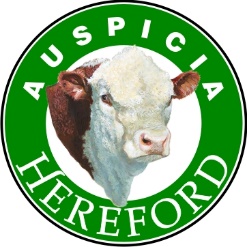 CabañaDon LuisFecha12 de mayo de 2022LugarSunchales - Sta. FéFirma martilleraIldarraz Hnos. S.A.CantidadDetallePromedioMáximoMínimo108HEMBRAS PH PR PREÑADAS$ 162.129$ 200.000$ 158.0001TOROS PH PP$ 250.000$ 250.000$ 250.000